PowodzeniaZrób 25 podskoków/ za każdym razem dotknij rękoma podłogi 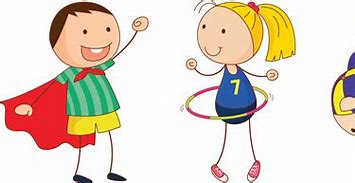 Poczytaj książkę przez 10 min pod stołem kuchennymWyjdź na krótki spacer z kimś z rodzinyNarysuj siebie jako 100 latka 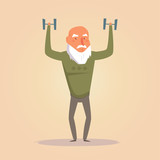 Powiedz komplement komuś z rodzinyZatańcz do ulubionej piosenkiO 12:00 zaklaszcz dla tych wszystkich, którzy pracują w szpitalach i zajmują się chorymiNamaluj obrazek wiosenny 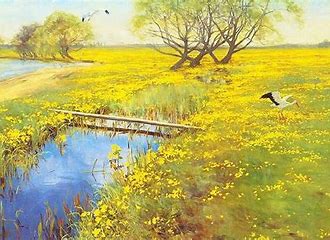 Posprzątaj po obiedzie i włóż naczynia do zmywarkiWypij szklankę wody lub mleka 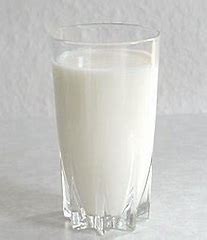 Wymyj ręce przez 1 minutęZadzwoń do kolegi lub koleżanki 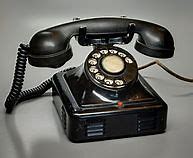 Zaśpiewaj i zatańcz do piosenki „Vi e Bergen”Zjedz owoc, którego masz w domu 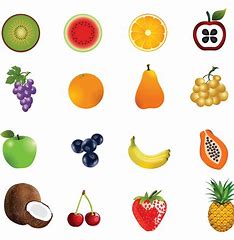 Zrób 10 podskoków pajacykówPomóż rodzicom przy robieniu obiaduOdkurz salon 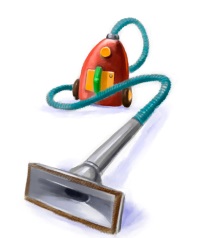 Pobaw się samodzielnie przez 30  minutZrób literę L swoim ciałem 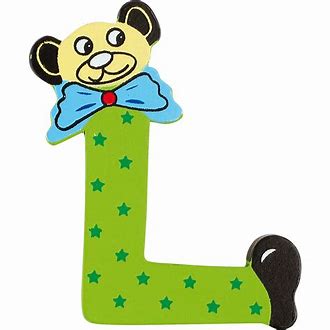 Poczytaj komuś przez 10 minut 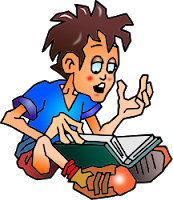 Potańcz przez 10 minut do różnych piosenek 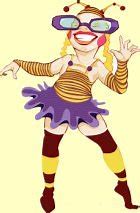 Zagraj z kimś w grę planszowąObejrzyj z rodzicami film familijny 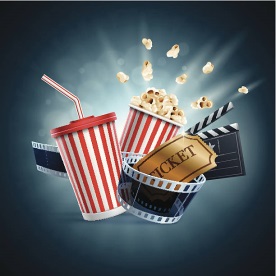 Rozładuj zmywarkęDaj każdemu w rodzinie po dużym przytulasie   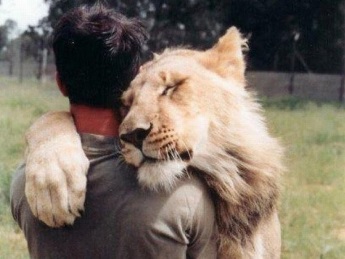 